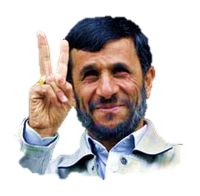 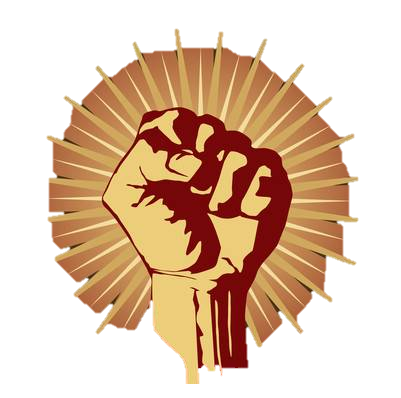 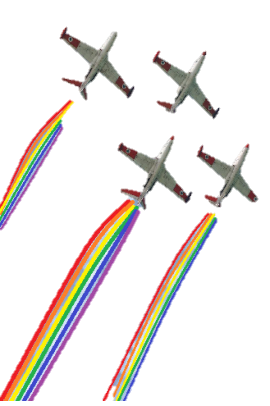 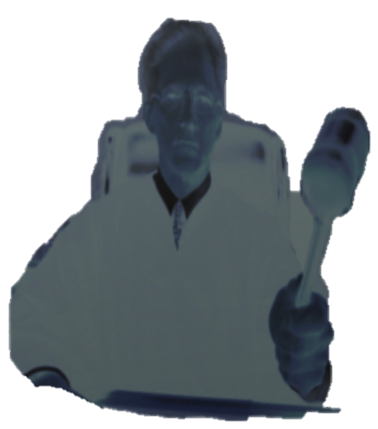 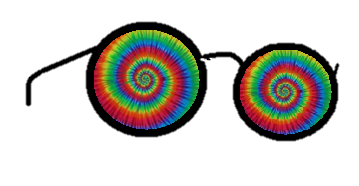 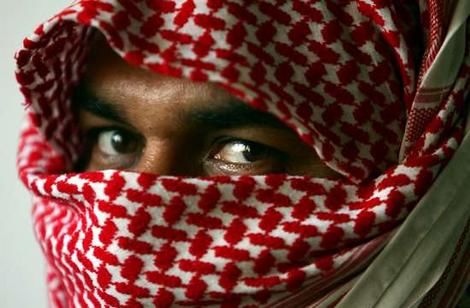 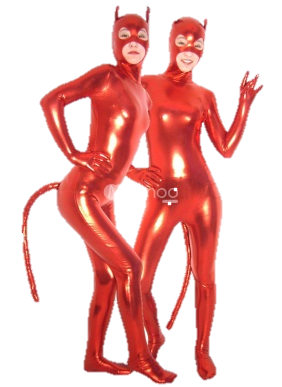 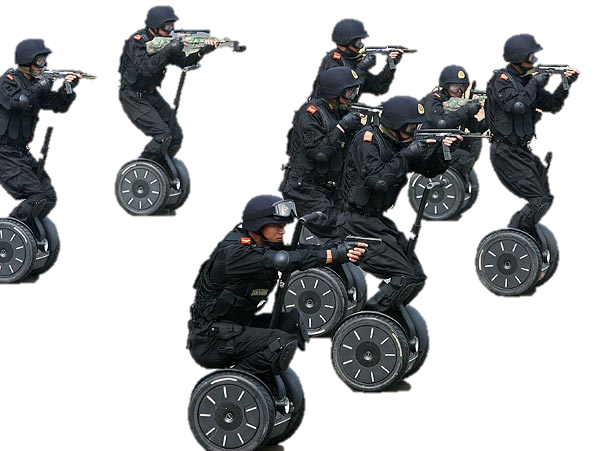 The Making of the Queer Threat: Sex, National Security, TerrorBy: Gary KinsmanTuesday, February 8th, 201112:00 – 1:30 Room 207 – Schulich School of Law – 6061 University AveThis talk explores the historical making of queers as a social 'threat' in the Canadian context, and the shifting relations of sex and race to the politics of fear. First constructed as a sexual threat, queer sex was portrayed as a form of psychopathic disorder and associated with child molestation. Recently, however, it has been partly tamed and domesticated, as 'responsible' gays and lesbians can now be married and operate as consumer 'citizens' in the capitalist world.  Professor Kinsman will address the sexual and racial politics of this shift in the context of the war on terror, and the need for grass roots and radical movements for queer liberation and against national security.      Gary Kinsman is a long-time queer liberation and anti-capitalist activist. He is the author of The Regulation of Desire: Homo and Heterosexualities, editor of Whose National Security? and Sociology for Changing the World and co-author with Patrizia Gentile of The Canadian War on Queers: National Security as Sexual Regulation. He teaches sociology at Laurentian University in Sudbury.